Številka: U0070-36/2023Datum: 15. 3. 2024Zadeva: Rezultati uradnega vzorčenja medu v letu 2023Inšpekcija UVHVVR je v letu 2023 izvedla uradno vzorčenje medu z namenom preverjanja avtentičnosti medu, ki se nahaja na slovenskem trgu. V jesenskem času je bilo tako odvzetih 25 vzorcev medu v prometu, z namenom ugotavljanja možnosti potvorb.Vzorci so bili poslani v s strani Uprave uradno imenovan, akreditiran laboratorij Intertek Food Service GmbH Nemčija. Analize so potrdile prisotnost  tujih sladkorjev in markerjev sirupa v vzorcih medu, zato je UVHVVR te vzorce posredovala še na dodatno potrjevanje v laboratorij.UGOTAVLJANJE SKLADNOSTIV Prilogi I, točka 1., v Direktivi Sveta 2001/110/ES je med opredeljen kot »naravna sladka snov, ki ga izdelajo čebele Apis mellifera iz nektarja cvetov, izločkov živih delov rastlin ali izločkov sesajočih žuželk na živih delih rastlin, ki jih čebele zberejo, predelajo s pomešanjem z določenimi  lastnimi snovmi, ga shranijo, mu odvzamejo vodo in pustijo dozoreti v satju«.Direktiva določa tudi merila, ki jih mora izpolnjevati med pred pričetkom trženja, vključno z zahtevami za označevanje.Vsi vzorci so bili ocenjeni glede skladnosti s zahtevami glede kakovosti oz. avtentičnosti medu. UPORABLJENE PRESKUSNE METODEUporabljenih je bilo več analiznih metod, ki se med seboj dopolnjujejo in omogočajo detekcijo širokega spektra nedovoljenih dodanih snovi v medu:NMR metoda -jedrska magnetna resonanca, za testiranje tako znanih kot neznanih ponaredkov medu, kot tudi nedovoljene predelave medu in drugih manipulacij z medom in natančno zaznavanje prisotnih dodanih sladkorjev; 13C izotopske analize C4/C3-sladkorjev (C3 sladkorji vključujejo rižev, pšenični ali pesin sirup, sladkorji C4 pa vključujejo sirup iz koruze ali sladkornega trsa);ugotavljanje nespecifičnih sirupnih markerjev C3 sladkorjev za med (LC- HRMS analitika);  na osnovi različnih škrobnih sirupov in inulina; ugotavljanje tujih sladkorjev, ki jih je mogoče najti v sladkornih sirupih na osnovi škroba, kot so koruza, pšenica, riž in dekstrin (LC-ELSD analitika); ugotavljanje tujih encimov (razlikovanje med pristno alfa-amilazo medu in tujimi alfa-amilazami, ki se lahko dodajo neposredno medu za simulacijo naravno visoke diastazne aktivnosti slabšega ali potvorjenega medu;vsebnost manoze (sladkor v sledovih, ki se pojavi v višjih količinah, če je med potvorjen z nekaterimi vrstami sladkornega sirupa);karamele E150d (dodane barve medu po dodatku bistrih sladkornih sirupov ali ultra-filtriranega medu).PREGLED ODVZETIH VZORCEVUVHVVR je skupaj odvzela 25 vzorcev različnih vrst medu v prometu. Od tega je bilo 19 vzorcev cvetličnega medu (76 % vseh odvzetih vzorcev), 3 vzorci kostanjevega medu, 1 vzorec gozdnega medu, 1 vzorec lipovega medu in 1 vzorec akacijevega medu. Glede na mesto odvzema je bilo 10 vzorcev odvzetih pri pridelovalcih oz. v pakirnicah medu,15 vzorcev pa v maloprodaji.Graf 1: Grafični prikaz odvzetih vzorcev po vrsti meduGlede na sheme kakovosti sta bila 2 vzorca iz certificirane ekološke pridelave, ostali vzorci medu so bili iz konvencionalne pridelave. Po poreklu je bilo 11 vzorcev  iz Slovenije, 3 vzorci so bili mešanica medu iz  EU,  10 vzorcev je bilo  mešanica medu iz EU  in medu, ki ni iz EU, in 1 vzorec je bil po poreklu iz  Kube.REZULTATISKLADNI VZORCINESKLADNI VZORCINESKLADNOSTINeskladnosti so bile ugotovljene pri šestih analiziranih vzorcih medu.  Glede na vrsto medu, so bili vsi neskladni medovi označeni kot cvetlični med. Pet medov je po poreklu »mešanica medu iz EU in medu, ki ni iz EU«, 1 neskladen vzorec je bil  med Slovenskega porekla.Pri vseh neskladnih vzorcih je bila z analizo ugotovljena prisotnost tujih sladkorjev ali markerjev sirupov. Naknadno so bili so bile izvedene dodatne analize z namenom ugotavljanja  prisotnosti sladkorjev kot posledice krmljenja čebel. Pri 6 vzorcih je bila potrjena prisotnost tujih sladkorjev.Vzorci so bili tako ocenjeni kot neskladni glede na zahteve Direktive Sveta 2001/110/ES o medu in s tem v neskladju z 2. členom Pravilnika o medu, ki določa, da le-ta ne sme vsebovati nobenih dodatnih sestavin.UKREPI Odgovorni nosilci dejavnosti so bili o rezultatih vzorčenja obveščeni, pri čemer so pričeli s postopki izvajanja umika neskladnih lotov iz prodaje. Umik neskladnih medov so odgovorni nosilnici dejavnosti izvajali v obdobju od 15.2.2024 dalje. UVHVVR v okviru uradnega nadzora spremlja izvedbo umika neskladnih živil iz prometa ter preverja ali so odgovorni nosilci dejavnosti vzpostavili notranji nadzor za zagotavljanje skladnosti medu v prometu. Za odgovorne nosilce dejavnosti bodo uvedeni prekrškovni postopki in bodo zaključeni v zakonitem roku.Pripravila:Brigita Golob, univ. dipl. inž. živ. teh. 				Fabian Kos,  dr. vet. med.inšpektorica za hrano						direktor inšpekcijePRILOGA I: Neskladni vzorci meduTrgovsko ime:Rok uporabe:LOT:Mesto vzorčenjaPoreklo:Proizvajalec:Dobavitelj:VZORČENJE V PRIDELAVI IN PROIZVODNJIVZORČENJE V PRIDELAVI IN PROIZVODNJIVZORČENJE V PRIDELAVI IN PROIZVODNJIVZORČENJE V PRIDELAVI IN PROIZVODNJI1KOSTANJEV MED, Božnar Hiša medu18.08.202503 18.08.25Božnar Čebelarstvo d.o.o. Polhov GradecSlovenijaBožnar Čebelarstvo d.o.o. Polhov Gradec2CVETLIČNI MED09.07.202509.07.2025Kaway D.O.O., PE Medeni butik VoglarMešanica medu iz EU in medu, ki ni iz EUKaway d.o.o., Jedinščica 34, 8000 Novo mesto3AKACIJEV MED2023Kolar Peter, Stogovci 31, 2323 Ptujska goraSlovenijaKolar Peter, Stogovci 31, 2323 Ptujska gora4CVETLIČNI MED01.07.20262-1-60/23Aerton d.o.o., Ptujska cesta 6, 2230 Lenart v Slovenskih GoricahSlovenijaAerton d.o.o., Ptujska cesta 6, 2230 Lenart v Slovenskih Goricah5LIPOV MED28.06.202528.6.23Rajko Kaluža, Kal 123, 6257 PivkaSlovenijaRajko Kaluža, Kal 123, 6257 Pivka6CVETLIČNI MED Apinature med pristno kubanski, 29.03.20262822148Api nature d.o.o. Zg. Brnik 145, 4207 Cerklje na GorenjskemKubaKaway d.o.o., Jedinščica 34, 8000 Novo mesto7CVETLIČNI MED31.12.202414062023Ladislav Čeligoj, Gregorčičeva cesta 25 E, 6250 Ilirska BistricaSlovenijaLadislav Čeligoj, Gregorčičeva cesta 25 E, 6250 Ilirska Bistrica8MED KOSTANJEV, Medarna Kovačič26.07.202541221Aleksanedr Kovačič s.p., Čebelarstvo Kovačič, Jurčičeva pot 1, 1290 GrosupljeSlovenijaAleksanedr Kovačič s.p., Čebelarstvo Kovačič, Jurčičeva pot 1, 1290 Grosuplje9CVETLIČNI MED Fer Medica22.09.2025C-34David Ferle  s.p., obrat za predelavo medu Fermedica, SlovenijaČebelarstvo Pislak Bali , Apače 303, 2324 Lovrenc na Dr. polju10CVETLIČNI MED 17.02.202522/MRP2911LQMedex d.o.o.,Linhartova cesta 49 A, LjubljanaMešanica medu iz EU, RomunijaVZORČENJE V MALOPRODAJIVZORČENJE V MALOPRODAJIVZORČENJE V MALOPRODAJIVZORČENJE V MALOPRODAJI11GOZDNI MED02.12.2024G22-02122022Hofer trgovina d.o.o., PE Novo mestoSlovenijaBelokranjski hram d.o.o., ČrnomeljBelokranjski hram d.o.o., Črnomelj12CVETLIČNI MED Bio Natura05.06.2024L-D353010Hofer trgovina d.o.o., PE TržičNemčijaHonigland GmbH Janstrasse 43, Stuttgart, NemčijaHofer d.o.o., centralno skladišče13CVETLIČNI MED31.12.202312023Medeni zaklad, spletna trgovina d.o.o., Poslovna enota Vaneča 70 A, 9201 PuconciSlovenijaErik Kapun, Vaneča 70 A,9201 Puconci14CVETLIČNI MED Miele Miellefori Dolciando01.08.2025L. FC470-08/2025EUROSPIN EKO d.o.o., PE Maribor - RutarMešanica medu iz EU in medu, ki ni iz EUPolnjeno za: Eurospin Italia S.p.A.; Via Campalto 3d; 37036 San Martino B. A. (VR)).Proizvedeno v obratu : Apicoltura Pina S.p.A.; Prek G.P. Piana 1450; 40024 Castel San Pietro Terme (BO).15CVETLIČNI MEDDm Bio14.05.2025L6447561-B-12Bdm -drogerie markt d.o.o., PE LjubljanaMešanica medu iz EU in medu, ki ni iz EUPolnjeno v Nemčiji za dm.drogeriemarkt GmbH, Karsruhe, Nemčijadm.drogeriemarkt GmbH, AT-5071 Wals16CVETLIČNI MED01.07.2025NHB-07/2023Mueller drogerija -BTC, LjubljanaMadžarskaPolnjeno na Madžarskem za Müller Handels GmbH & Co. KGAlbstr. 92, 89081 Ulm NemčijaMüller Handels GmbH & Co. KGAlbstr. 92, 89081 Ulm Nemčija17CVETLIČNI MED Maribel19.06.202523EV057LIDL Slovenija d.o.o. k.d., PE TržičMešanica medu iz EU in medu, ki ni iz EUProizvedeno za Lidl na MadžarskemLIDL Slovenija d.o.o. k.d., centralno skladišče 18CVETLIČNI MEDJager15.09.2025L040923Jagros trgovina d.o.o., PE Jager Center CeljeMešanica medu iz EU in medu, ki ni iz EUProizvedeno za Jagros d.o.o.  na Hrvaškem (HR 1257 EU)Jagros trgovina d.o.o.,centralno skladišče19KOSTANJEV MED03.08.202422/K01Kea d.o.o., Market LjubečnaSlovenijaAleksander Šmalčič, Bistrica ob SotliAleksander Šmalčič, Bistrica ob SotliTrgovsko ime:Rok uporabe:LOT:Mesto vzorčenjaPoreklo:Proizvajalec:Dobavitelj:1CVETLIČNI MEDS Budget01.05.202515054SPAR Slovenija d.o.o., PE SPAR SevnicaMešanica medu iz EU in medu, ki ni iz EUProizvedeno za Spar Slovenija, proizvaja; MEDEX d..o.o, Linhartova 49A, LjubljanaDC SPAR Slovenija d.o.o.,2CVETLIČNI MED Premium - Čebelica Kaja 31.03.2026L1-48-23RUDNIDIS trgovina, d.o.o., Poslovna enota Hipermarket E.Leclerc MariborMešanica medu iz EU in medu, ki ni iz EUProizvedeno v EU (HR 2681 EU) za Denel d.o.o.,Denel d.o.o., Vodovodna cesta 109, 1000 Ljubljana3CVETLIČNI MED 09.12.2023L01Engrotuš d.o.o. Cash & Carry, CeljeMešanica medu iz EU in medu, ki ni iz EUMedo-flor d.o.o., Vodovodna 1, odvoja 7, 10253 Donji Dragonožec, Hrvaška BK3 d.o.o.Cesta Andreja Bitenca 130K 1000 Liubliana ·4CVETLIČNI MED Šepet cvetlic za romantike31.12.2024L: 200622MR. BEE, Nika Poslek s.p., Mariborska ulica 45, 2314 Zgornja PolskavaSlovenijaBoris Poslek, Mariborska ulica 45, 2314 Zgornja Polskava5CVETLIČNI MED Premium, Čebelica Kaja24.01.2025L1-13-22Mercator d.o.o., Hipermarket Kamnik, Kovinarska cesta 36, 1241 KamnikMešanica medu iz EU in medu, ki ni iz EUProizvedeno v EU (HR 2681 EU) za Denel d.o.o.Denel d.o.o., Vodovodna cesta 109, 1000 Ljubljana6CVETLIČNI MED Apimel 30.08.2026L1-97-23Jagros trgovina d.o.o., PE Jager Center Celje, Ipavčeva Ulica 25, 3000 CeljeMešanica medu iz EU in medu, ki ni iz EUProizvedeno v EU (HR 2681 EU)Apimel d.o.o. , E. Kvaternika 131, 31220 Višnjevac, HrvatskaTrgovsko ime:Cvetlični med S BudgetNeto količina:900 gRok uporabnosti:01.05.2025Lot / serija:15054Fotografija: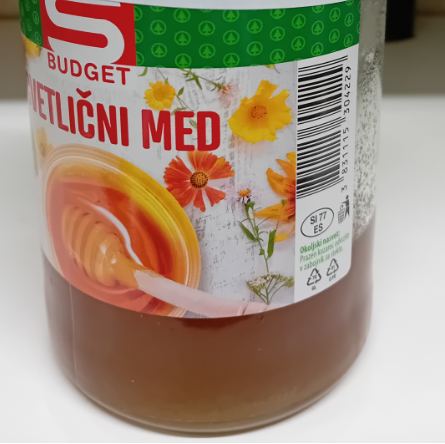 Proizvajalec:Za Spar Slovenija d.o.o., Letališka cesta 24, 1000 Ljubljana proizvaja, Medex  d.o.o., Linhartova 49A, LjubljanaMesto vzorčenja:Spar Slovenija, PE Spar SevnicaPriporočilo za potrošnikeV vzorcu medu je bila potrjena prisotnost tujih sladkorjev, pri čemer izdelek ne izpolnjuje zahtev predpisane kakovosti. Potrošniki, ki še hranijo neskladen lot medu doma, lahko le-tega vrnejo na mesto nakupa.Trgovsko ime:Cvetlični med Čebelica Kaja DenelNeto količina:500 gRok uporabnosti:31.03.2026Lot / serija:L1-48-23Fotografija: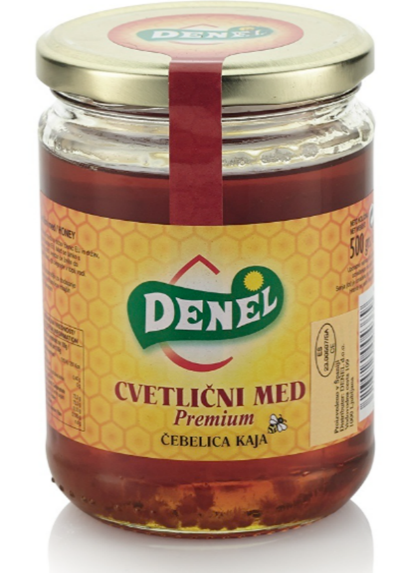 Proizvajalec:Proizvedeno v EU za Denel d.o.o.,Vodovodna cesta 109, LjubljanaMesto vzorčenja:Rudnidis, Hipermarket E.Leclerc MariborPriporočilo za potrošnikeV vzorcu medu je bila potrjena prisotnost tujih sladkorjev, pri čemer izdelek ne izpolnjuje zahtev predpisane kakovosti. Potrošniki, ki še hranijo neskladen lot medu doma, lahko le-tega vrnejo na mesto nakupa.Trgovsko ime:Cvetlični med Medo-florNeto količina:900 gRok uporabnosti:09.12.2023Lot / serija:L01Fotografija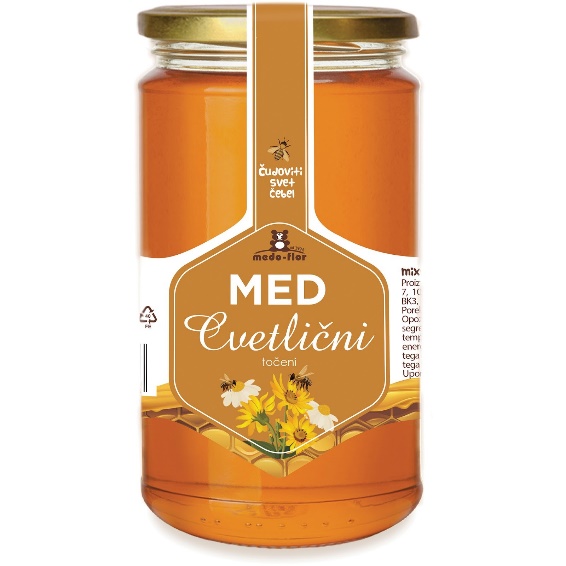 Proizvajalec:Medo-flor d.o.o., Vodovodna 1, odvoja7, 10253 Donji Dragonožec, HrvaškaMesto vzorčenja:Engrotuš d.o.o., trgovina Cash&Carry, CeljePriporočilo za potrošnikeV vzorcu medu je bila potrjena prisotnost tujih sladkorjev, pri čemer izdelek ne izpolnjuje zahtev predpisane kakovosti. Potrošniki, ki še hranijo neskladen lot medu doma, lahko le-tega vrnejo na mesto nakupa.Trgovsko ime:Cvetlični med Šepet Cvetlic za romantikeNeto količina:900 gRok uporabnosti:31.12.2024Lot / serija:L200622Fotografija: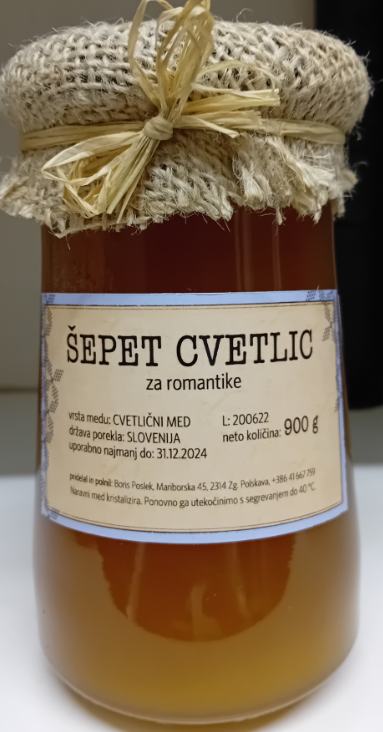 Proizvajalec:Boris Poslek, Mariborska ulica 45, 2314 Zgornja PolskavaMesto vzorčenja:MR. BEE, Nika Poslek s.p., Mariborska ulica 45, 2314 Zgornja PolskavaPriporočilo za potrošnikeV vzorcu medu je bila potrjena prisotnost tujih sladkorjev, pri čemer izdelek ne izpolnjuje zahtev predpisane kakovosti. Potrošniki, ki še hranijo neskladen lot medu doma, lahko le-tega vrnejo na mesto nakupa.Trgovsko ime:Cvetlični med ApimelNeto količina:900 gRok uporabnosti:30.8.2025Lot / serija:L1-97-23Fotografija: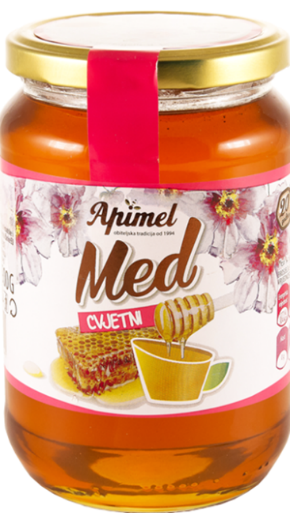 Proizvajalec:Apimel d.o.o. , E. Kvaternika 131, 31220 Višnjevac, HrvatskaMesto vzorčenja:Jagros d.o.o., PE Jager Center CeljePriporočilo za potrošnikeV vzorcu medu je bila potrjena prisotnost tujih sladkorjev, pri čemer izdelek ne izpolnjuje zahtev predpisane kakovosti. Potrošniki, ki še hranijo neskladen lot medu doma, lahko le-tega vrnejo na mesto nakupa.Trgovsko ime:Cvetlični med Čebelica Kaja DenelNeto količina:900 g, in 500 gRok uporabnosti:24.01.2025Lot / serija:L1-13-22Fotografija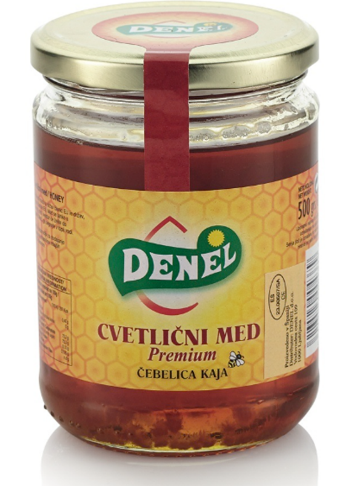 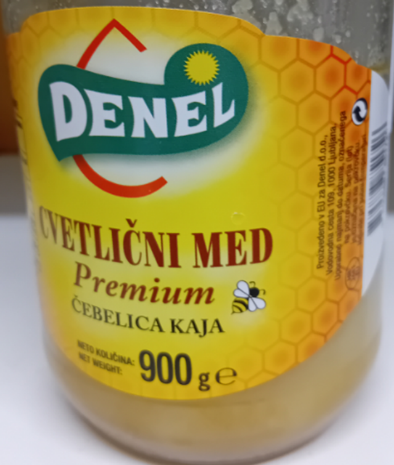 Proizvajalec:Proizvedeno v EU za Denel d.o.o.,Vodovodna cesta 109, LjubljanaMesto vzorčenja:Mercator d.o.o., Hipermarket KamnikPriporočilo za potrošnikeV vzorcu medu je bila potrjena prisotnost tujih sladkorjev, pri čemer izdelek ne izpolnjuje zahtev predpisane kakovosti. Potrošniki, ki še hranijo neskladen lot medu doma, lahko le-tega vrnejo na mesto nakupa.